2022年度第2回「東京形成歯科研究会 例会」〔　症例発表「申込書」　〕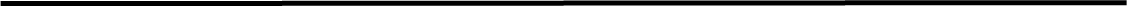 （一社）東京形成歯科研究会　事務局　　行●申込先→E-mail：okudera@carrot.ocn.ne.jp　または　FAX：03-3919-5114●申込締切日：2022年10月28日（金）正午該当する箇所に○印をつけていただき、必要事項をご記入の上、上記・送信先“E‐mail”または“FAX”までご送信下さい。ご希望の症例発表テーマへ「〇」印をお願いしますご希望の参加形式へ「〇」印をお願いします。お名前と歯科院名を明記願います。備考〒114‐0002　東京都北区王子2‐26‐2　ウェルネスオクデラビルズ3F　オクデラメディカル内　　（一社）東京形成歯科研究会　事務局TEL：03‐3919‐5111　／　FAX：03‐3919‐5114　／　E‐mail：okudera@carrot.ocn.ne.jp再生治療予防歯科多数歯欠損フリー（自由）対面オンラインお名前（フルネーム）貴院名複数のテーマにエントリーする場合等の補足説明に、こちらをご利用ください。